ГБОУ СОШ №422 Кронштадтского района г. Санкт-Петербурга.Открытый урок в 8 классе по ФГОС.Тема: «Правильная осанка - залог здоровья человека»I. Организационный момент приветствие, посадкаII. Создание проблемной ситуации в начале урокаУчитель приводит случай из жизни школьника:«Прозвенел звонок, опустели коридоры. По этажу шла медсестра, а навстречу ей шёл шаркающей походкой опаздывающий ученик.  Голова его была опущена, плечи сведены, спина сгорблена».Вопрос: «Какое нарушение опорно-двигательного аппарата явно прослеживалось у этого ученика?Предполагаемый ответ: «У ученика явно выражено нарушение осанки»  -Ты почему так некрасиво ходишь?- спросила его медсестра.  -Ну и что, мне в балете не выступать - мрачно ответил ученик. -В балете-то не выступать, но будешь так ходить - испортишь здоровье. Почему это?  - Потому что  только правильная осанка  является    ………Вопрос: «Как вы думаете, что ответила дальше медсестра?» Предполагаемый ответ: « Потому что  только правильная осанка  является    залогом здоровья».III. Изучение нового материалаВопрос: «Следовательно, тема нашего сегодняшнего урока……….?»Предполагаемый ответ: «Правильная осанка-залог здоровья человека».Учитель предлагает сформулировать цель  урока. Предполагаемый ответ:  « Выяснить, почему правильная осанка является залогом  здоровья человека».Учитель предлагает сформулировать задачи   урока.Предполагаемый ответ:изучить понятие «осанка», признаки правильной и неправильной осанки   выяснить причины  и типы  нарушения осанки, влияние неправильной осанки на здоровье человека научиться проверять свою осанку познакомиться с комплексом упражнений для коррекции осанкиЗадачи, которые ставит себе учительОбразовательная - раскрыть условия правильного формирования скелета и мышц. Развивающая - развивать речь; умение обобщать, анализировать; умение применять полученные знания для снятия функционального напряжения и утомления в процессе обучения в школе и дома;Воспитательная - воспитывать культуру общения в парах, группах;продолжить формирование интереса к своему здоровью.Задание классу: найти в параграфе определение «осанка», выписать в тетрадь, зачитать вслух.Затем учитель приводит определение «осанки» из толкового словаря В. Даля.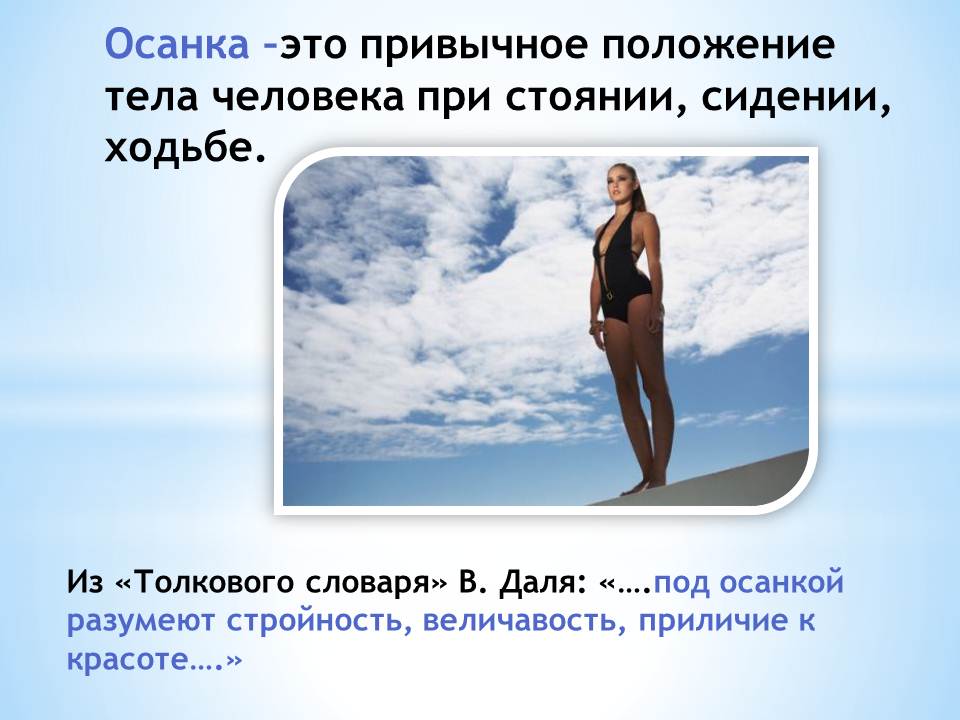 Дальше класс работает по группам, каждой группе выдана инструктивная карточка и лист бумаги, на котором выполняется работа. Учитель объясняет, что после проделанной работы, группы будут рассказывать о  полученных результатах. Работают 5 мин, в это время звучит тихо музыка, на доске кадр: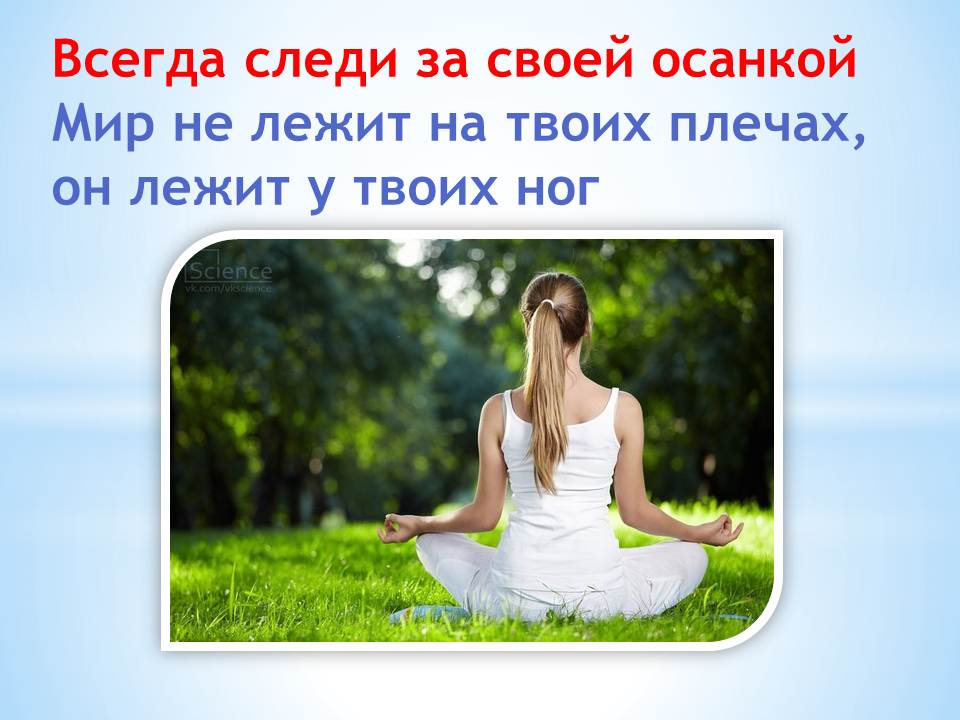 1 группаДополнить предложения, выбрав  из приведённых слов нужные  для вставки: горизонталь, вертикаль, позвоночник, изгибы, голова, спина, правильным, неправильным, тяжести.Правильная физиологическая осанка  характеризуется нормальным положением _________________ с его умеренными естественными _________, симметричным расположением плеч и лопаток, прямым держанием__________ , прямыми ногами без уплощения стоп, правильным размещением внутренних органов и положением центра_________. Голова и туловище расположены на одной ______________.2 группа            Дополнить предложения, выбрав  из приведённых слов нужные  для вставки: горизонталь, вертикаль, позвоночник, изгибы, голова, спина, правильным, неправильным, тяжести, боковых, тазового, плечевого, смещением. : Неправильная физиологическая  осанка  характеризуется   увеличением естественных ______ позвоночника, несимметричным расположением плеч и лопаток, появлением  ______   искривлений позвоночника, асимметрией _________ пояса,     __________ внутренних органов.Голова и спина расположены не на одной _________.3 группа Из предложенных картинок выбрать те, которые характеризуют правильную осанку и наклеить на лист. 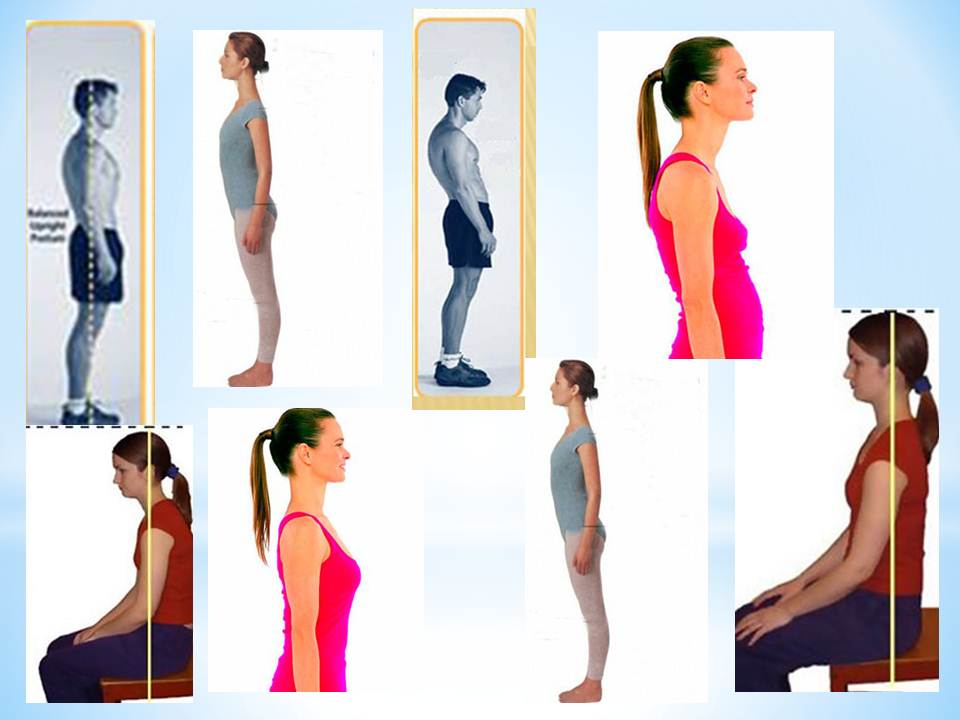 4 группа Из предложенных картинок выбрать те, которые характеризуют неправильную осанку и наклеить на лист. 5 группаИзучив таблицу, подобрать к каждому нарушению соответствующую картинку.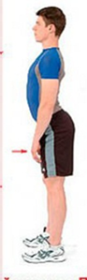 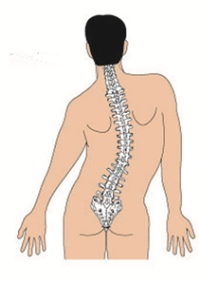 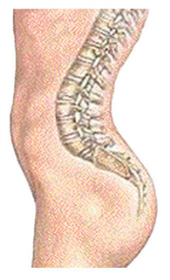 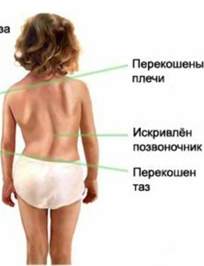 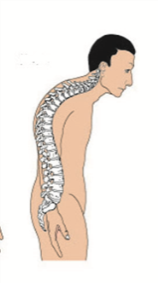 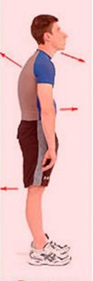 6 группаИзучить виды нарушений осанки и сделать вывод  о влиянии любого нарушения на здоровье человека.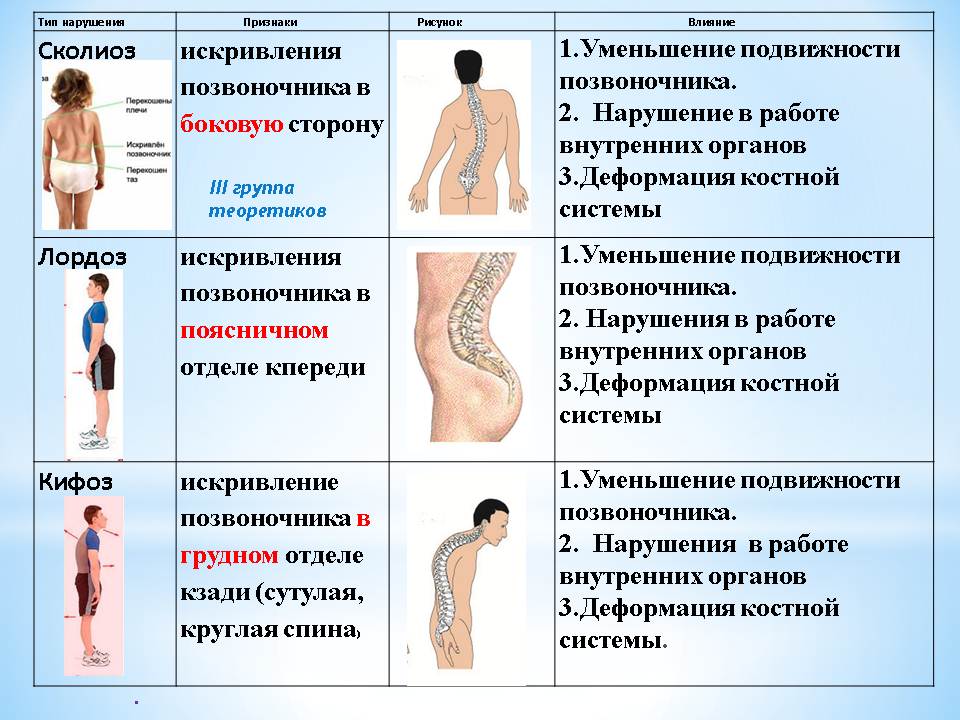 7 группа Актуальность проблемы в нашей школеПроанализировать данную информацию и построить диаграмму, указав % нарушения осанки, сделать вывод. Количество обучающихся -626 человек,  с нарушением осанки -103человекаПостроенная диаграмма учащимися.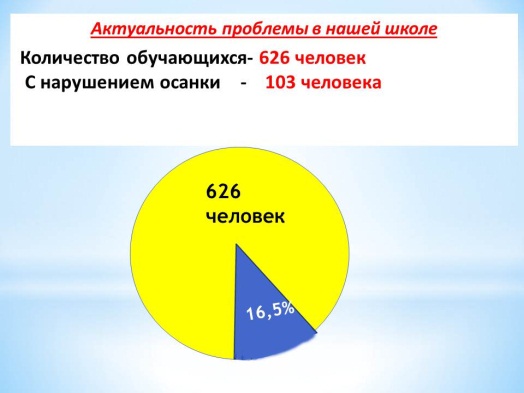 8 группа   Актуальность проблемы в нашем классеПроанализировав таблицу, построить график нарушения осанки в нашем классе, сделать вывод.Построенный учащимися график 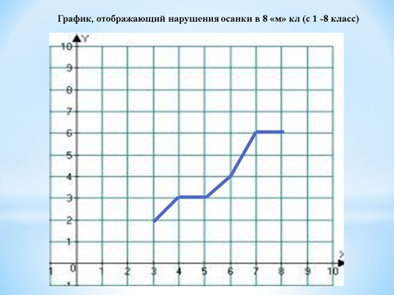 Учитель предлагает рассмотреть фотографии класса, в котором проводится урок и проанализировать посадку учащихся.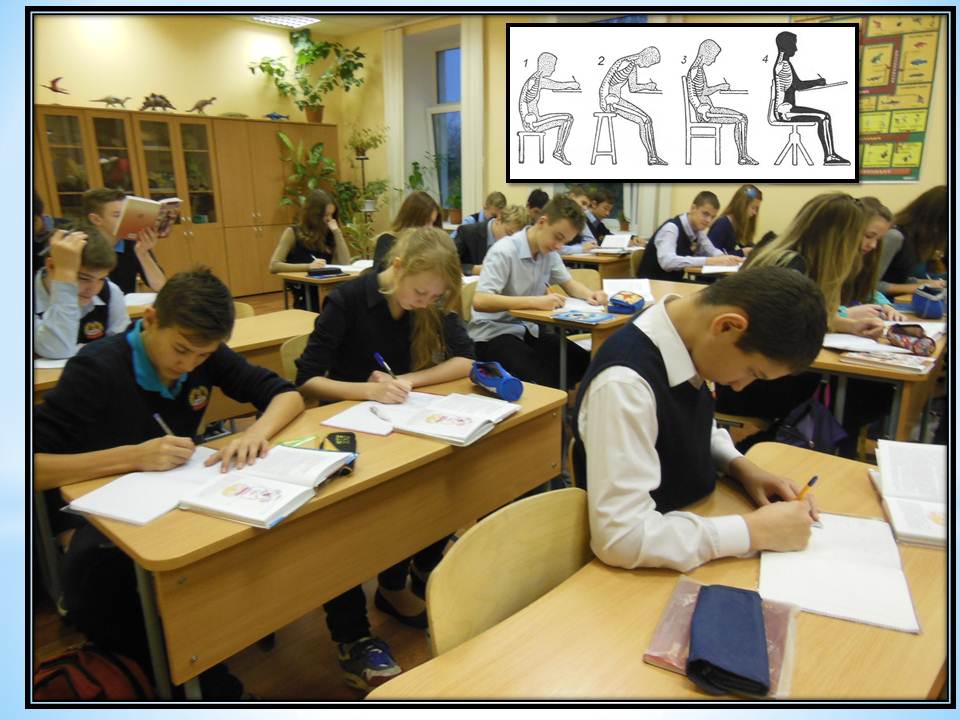 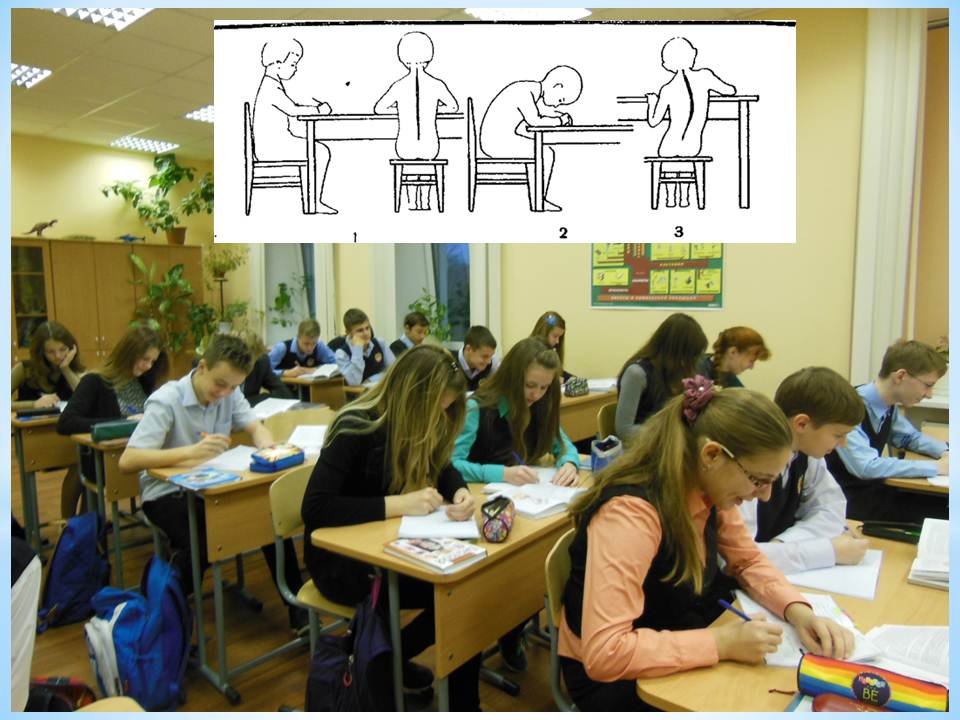 9 группаСледуя инструкции, провести  в паре тест на выявление нарушений осанки. При выступлении  чётко  и ясно объяснить и показать, как это делается. Выявление нарушений осанки
1.  Для выявления сутулости (круглой спины) сантиметровой лентой измерьте расстояние между самыми отдаленными точками левого и правого плеча, отступя на 3—5 см вниз от плечевого сустава, со стороны груди и со стороны спины. Первый результат разделите на второй. Если получается число, близкое к единице или больше ее, значит, нарушений нет. Получение числа меньше единицы говорит о нарушении осанки.2. Встаньте спиной к стенке так, чтобы пятки, голени, таз и лопатки касались стены. Попробуйте между стенкой и поясницей просунуть кулак. Если он проходит — нарушение осанки есть. Мышцы брюшного пресса слабы и живот оттягивает позвоночник вперед (лордоз). Если проходит только ладонь — осанка нормальная.10 группаИзучить упражнения для поддержании осанки, и показать   классу, предложив делать их вместе.Вытягивание вверхИз положения сидя на стуле, необходимо на вдохе вытянуть руки над головой, соединить ладони и посмотреть вверх. На выдохе руки нужно опустить, а подбородок прижать к груди. Вернуться в исходное положение.Растягивание позвоночникаСидя на стуле, руки опущены вниз ладонями  друг к  другу. На вдохе голова и корпус опускаются вниз так, чтобы ладони легли на пол. Далее нужно поднять голову и округлив спину вернуться в начальное положение. Главное в этом упражнении – почувствовать растяжение позвоночника и работу мышц пресса.Т.к. почти все упражнения для поддержания осанки  проводятся в положении сидя или лёжа на полу, раздают всем распечатанный «комплекс упражнений для поддержания осанки», чтобы делать упражнения дома. 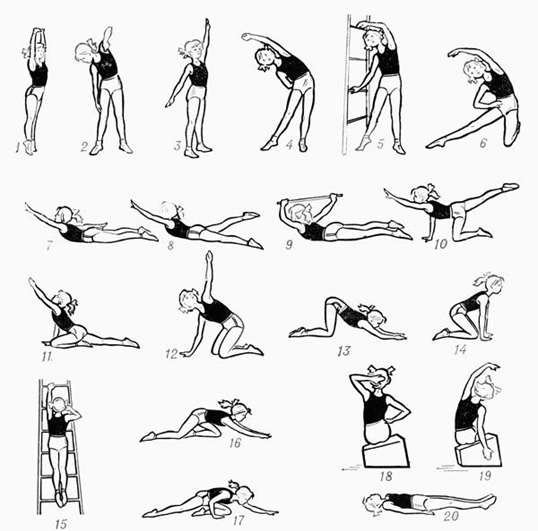 III. Рефлексия сегодня я узнал…                                   я выполнял задания…я понял, что…                                         теперь я могу…я почувствовал, что…                            я приобрел…я научился…                                           у меня получилось …я попробую…                                         меня удивило…урок дал мне для жизни…                     мне захотелось…   или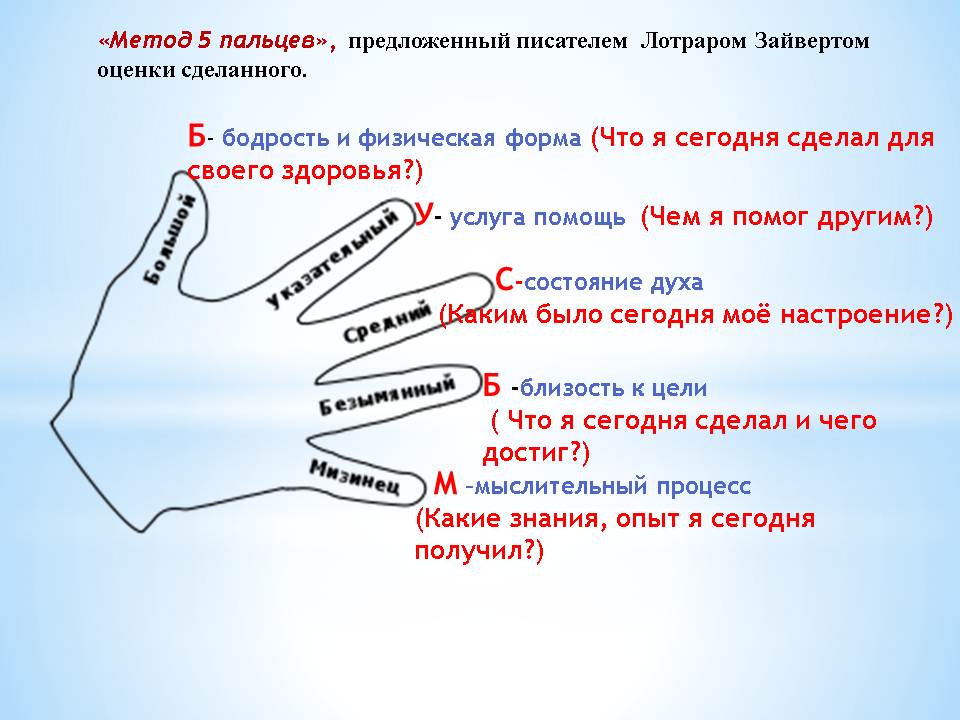 После  рефлексии, учитель предлагает ещё раз посмотреть на доску, на которой находятся вывешенные  листы с выполненными заданиями и предлагает полученный результат оформить в виде проекта. Приводит примеры проектов победителей, призёров, лауреатов, которые были выполнены учащимися нашей школы  в прошлом учебном году.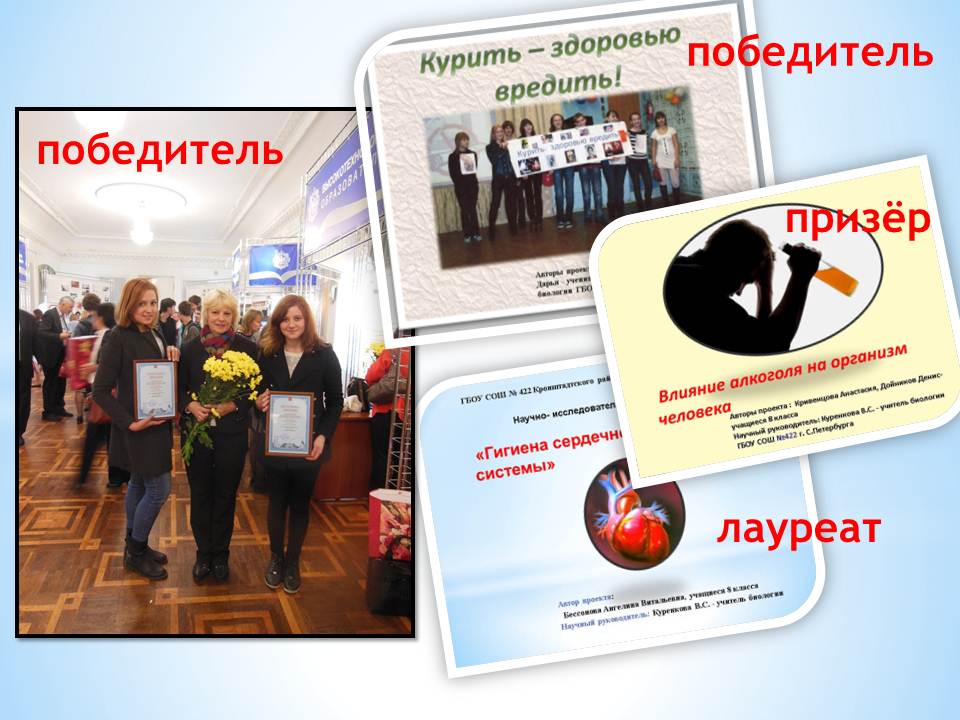 IV. Домашнее заданиеОбязательное: изучить материал параграфа №15, выполнить лабораторную работуПо выбору: подготовить сообщение о влиянии высоких каблуков на осанку о правильной  посадке за компьютеромТаблица, которую можно  использовать для самоанализа урока по ФГОСТип нарушения                     ПризнакиСколиозискривления позвоночника в боковую сторонуЛордозискривления позвоночника в поясничном отделе кпередиКифозискривление позвоночника в грудном отделе кзади (сутулая, круглая спина)КлассКоличество с чел. с нарушением осанки1020324353647686Этапы урокаТрадиционный урокУрок современного типаОбъявление темы урокаУчитель сообщает обучающимся.Формулируют сами обучающиеся.Сообщение целей и задачУчитель формулирует и сообщает обучающимся, чему должны научиться.Формулируют сами обучающиеся, определив границы знания и незнания.ПланированиеУчитель сообщает обучающимся, какую работу они должны выполнить, чтобы достичь цели.Планирование обучающимися способов достижения намеченной цели.Практическая деятельность учащихсяПод руководством учителя обучающиеся выполняют ряд практических задач (чаще применяется фронтальный метод организации деятельности).Обучающиеся осуществляют учебные действия по намеченному плану (применяется групповой, индивидуальный методы).Осуществление контроляУчитель осуществляет контроль за выполнением обучающимися практической работы.Обучающиеся осуществляют контроль (применяются формы самоконтроля, взаимоконтроля).Осуществление коррекцииУчитель в ходе выполнения и по итогам выполненной работы обучающимися осуществляет коррекцию.Обучающиеся формулируют затруднения и осуществляют коррекцию самостоятельно.Оценивание обучающихсяУчитель осуществляет оценивание обучающихся за работу на уроке.Обучающиеся дают оценку деятельности по ее результатам (самооценивание, оценивание результатов деятельности товарищей).Итог урокаУчитель выясняет у обучающихся, что они запомнили.Проводится рефлексия. 